Římskokatolická farnost – arciděkanství Ústí n. L.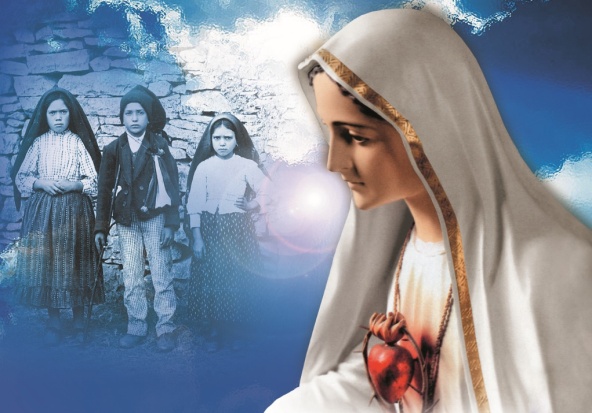 u příležitostiPOUTI SOCHY PANNY MARIE FATIMSKÉ V DIECÉZÍCH ČECH A MORAVYzve všechny zájemcena poutní zájezd do Litoměřicv pátek 22. září 20179.00 hod.	odjezd autobusem od podloubí naproti zastávce MHD „Divadlo“16.00 hod.	předpokládaný příjezd zpět do Ústí n. L.Program: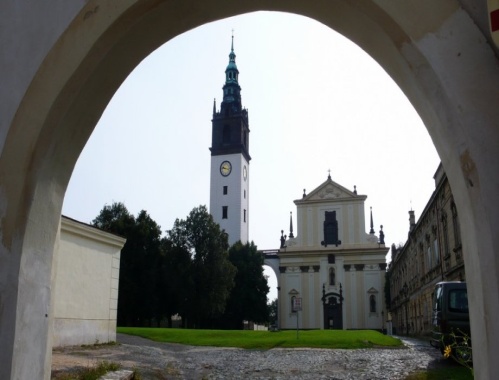 10.00 hod. 	Slavnostní přivítání milostné sochy Panny Marie Fatimské10.30 hod.	Pontifikální mše sv. v litoměřické katedrále sv. Štěpána12.00 – 14.00 	Osobní ztišení v modlitbě a meditaci14.00 hod.	Modlitba sv. růžence, promluva „Fatima naše naděje“, zasvěcení diecéze Neposkvrněnému srdci Panny Marie, svátostné požehnáníŽádáme všechny zájemce, aby se zapsali do archů v kostele za lavicemi nebo nahlásili ve farní kanceláři nejpozději do 18.9.2017. !!!